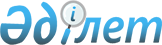 О внесении изменений и дополнений в приказ Министра по инвестициям и развитию Республики Казахстан от 30 июня 2017 года № 420 "Об утверждении Правил обеспечения аэронавигационной информацией в гражданской авиации"Приказ Министра индустрии и инфраструктурного развития Республики Казахстан от 3 февраля 2021 года № 42. Зарегистрирован в Министерстве юстиции Республики Казахстан 11 февраля 2021 года № 22182
      ПРИКАЗЫВАЮ:
      1. Внести в приказ Министра по инвестициям и развитию Республики Казахстан от 30 июня 2017 года № 420 "Об утверждении Правил обеспечения аэронавигационной информацией в гражданской авиации" (зарегистрирован в Реестре государственной регистрации нормативных правовых актов № 15427, опубликован 15 августа 2017 года в Эталонном контрольном банке нормативных правовых актов Республики Казахстан) следующие изменения и дополнения:
      в Правилах обеспечения аэронавигационной информацией в гражданской авиации, утвержденных указанным приказом:
      пункт 2 изложить в новой редакции:
      "2. Основные определения и термины, используемые в настоящих Правилах:
      1) абсолютная высота - расстояние по вертикали от среднего уровня моря до уровня, точки или объекта, принятого за точку;
      2) абсолютная/относительная высота схемы - опубликованная абсолютная/относительная высота, используемая при определении вертикального профиля схемы полета на минимальной абсолютной/относительной высоте пролета препятствий или выше, где она установлена;
      3) авиационная фиксированная служба - служба электросвязи между определенными фиксированными пунктами, предназначенная главным образом для обеспечения безопасности аэронавигации, а также регулярности, эффективности и экономичности воздушных сообщений;
      4) спецификация информационного продукта - подробное описание массива данных или комплекта массивов данных вместе с дополнительной информацией, которое позволит их сформировать, поставить другой стороне и обеспечить их использование другой стороной;
      5) точка переключения - точка, в которой при полете воздушного судна по участку маршрута обслуживания воздушным движением, определяемому с помощью ориентации на всенаправленные ОВЧ-радиомаяки, ожидается перенос основной навигационной ориентации со средства, находящегося позади воздушного судна, на следующее средство, находящееся впереди него;
      6) аспекты человеческого фактора - принципы, применимые к процессам проектирования, сертификации, подготовки кадров, технического обслуживания и эксплуатационной деятельности в авиации и нацеленные на обеспечение безопасного взаимодействия между человеком и другими компонентами системы посредством надлежащего учета возможностей человека;
      7) аэронавигационная информация - информация, полученная в результате сбора, анализа и обработки данных для целей обеспечения полетов воздушных судов, обслуживания воздушного движения и управления воздушным движением;
      8) служба управления аэронавигационной информацией – служба, созданная в конкретно установленной зоне действия, которая несет ответственность за предоставление аэронавигационной информации (аэронавигационных данных), необходимой для обеспечения безопасности, регулярности и эффективности воздушной навигации;
      9) сборник аэронавигационной информации - выпущенная или санкционированная Республикой Казахстан публикация, которая содержит долгосрочную аэронавигационную информацию, имеющую важное значение для аэронавигации;
      10) дополнение к сборнику аэронавигационной информации - временные изменения, вносимые в информацию, содержащуюся в сборнике аэронавигационной информации, и представляемые на отдельных страницах;
      11) поправка к сборнику аэронавигационной информации - постоянные изменения, вносимые в информацию, содержащиеся в сборнике аэронавигационной информации;
      12) циркуляр аэронавигационной информации – уведомление, содержащее информацию, которая не требует выпуска NOTAM или включения ее в сборник аэронавигационной информации, но которая касается вопросов безопасности полетов или аэронавигационных, технических, административных и юридических вопросов;
      13) электронный сборник аэронавигационной информации – сборник аэронавигационной информации, который предоставляется на электронном носителе, либо посредством интернет-ресурса в формате, позволяющем отображать его на экране компьютера и распечатывать на бумаге;
      14) аэронавигационные данные - изложение аэронавигационных фактических данных, концепции или инструкции в формализованном порядке, пригодном для связи, интерпретации или обработки;
      15) аэронавигационная карта - условное изображение участка земной поверхности, его рельефа и искусственных сооружений, специально предназначенное для аэронавигации;
      16) поставщик аэронавигационного обслуживания – юридическое лицо, обеспечивающее организацию воздушного движения и (или) другое аэронавигационное обслуживание;
      17) разрешение данных – число единиц или цифр, определяющее порядок используемого измеренного или рассчитанного значения;
      18) уполномоченный орган в сфере гражданской авиации - центральный исполнительный орган, осуществляющий руководство в области использования воздушного пространства Республики Казахстан и деятельности гражданской и экспериментальной авиации;
      19) уполномоченная организация в сфере гражданской авиации – акционерное общество со стопроцентным участием государства в уставном капитале, осуществляющее деятельность, направленную на обеспечение устойчивого развития отрасли гражданской авиации Республики Казахстан, безопасности полетов и авиационной безопасности;
      20) зональная навигация - метод навигации, позволяющий воздушным судам выполнять полет по любой желаемой траектории в пределах зоны действия наземных или спутниковых навигационных средств или в пределах, определяемых возможностями автономных средств, или их комбинации;
      21) минимальная абсолютная высота полета в зоне - минимальная абсолютная высота, подлежащая использованию в приборных метеорологических условиях и обеспечивающая минимальный запас высоты над препятствиями в пределах установленной зоны, обычно определяемой параллелями и меридианами;
      22) информационный продукт – массив данных или комплект массивов данных, который отвечает спецификации информационного продукта;
      23) схема захода на посадку по приборам – серия заранее намеченных маневров, выполняемых по пилотажным приборам, при соблюдении установленных требований, предусматривающих предотвращение столкновения с препятствиями, от контрольной точки начального этапа захода на посадку или, в соответствующих случаях, от начала установленного маршрута прибытия до точки, откуда может быть выполнена посадка, а если посадка не выполнена, то до точки, от которой применяются критерии пролета препятствий в зоне ожидания или на маршруте;
      24) превышение – расстояние по вертикали от среднего уровня моря до точки или уровня земной поверхности или связанного с ней объекта;
      25) абсолютная высота прибытия в район аэродрома – наименьшая абсолютная высота, которая обеспечит минимальный запас высоты в 300 метров (1000 фут) над всеми объектами, расположенными в створе дуги круга радиусом 46 километров (25 морских миль) с центром в контрольной точке начального этапа захода на посадку или, если точка начального этапа захода на посадку отсутствует, контрольной точке промежуточного этапа захода на посадку, ограниченном прямыми линиями, соединяющими концы этой дуги с точкой промежуточного этапа захода на посадку;
      26) маршрут для передвижения по воздуху - установленный маршрут передвижения вертолетов по воздуху;
      27) аэродром – определенный участок земной или водной поверхности (включая любые здания, сооружения и оборудование), предназначенный полностью или частично для прибытия, отправления и движения по этой поверхности воздушных судов;
      28) воздушная трасса – контролируемое воздушное пространство (или его часть) в виде коридора;
      29) контрольная точка аэродрома – точка, определяющая географическое местоположение аэродрома;
      30) маршрут обслуживания воздушного движения – установленный маршрут, который предназначен для направления потока движения в целях обеспечения обслуживания воздушного движения;
      31) обслуживание воздушного движения – полетно-информационное обслуживание, аварийное оповещение, диспетчерское обслуживание воздушного движения (районное диспетчерское обслуживание, диспетчерское обслуживание подхода или аэродромное диспетчерское обслуживание);
      32) картографические данные аэродрома - данные, собираемые с целью составления аэродромной картографической информации;
      33) картографическая база данных аэродрома - подборка картографических данных аэродрома, систематизированных и представленных в виде совокупности структурированных данных;
      34) превышение аэродрома – превышение самой высокой точки посадочной площади;
      35) эксплуатационные минимумы аэродрома - ограничения использования аэродрома для:
      взлета, выражаемые в величинах RVR и/или видимости и, при необходимости, параметрами облачности;
      посадки при выполнении точных заходов на посадку и посадок, выражаемые в величинах видимости и/или RVR и абсолютной/относительной высоты принятия решения, соответствующих эксплуатационной категории;
      посадки при выполнении заходов на посадку и посадок с наведением в вертикальной плоскости, выражаемые в величинах видимости и/или RVR и абсолютной/относительной высоты принятия решения;
      посадки при выполнении неточных заходов на посадку и посадок, выражаемые в величинах видимости и/или RVR, MDA/H и, при необходимости, параметрами облачности;
      36) база - любая величина или ряд величин, которые могут служить в качестве начала или основы отсчета других величин;
      37) рельеф – неровности земной поверхности, переданные на аэронавигационных картах горизонталями, тональной гипсометрией, отмывкой или высотными отметками;
      38) знаки – устройства, устанавливаемые над уровнем земли для отображения на их панели информации в виде надписей, символов, букв или цифр или их комбинаций, необходимой для организации наземного движения на аэродроме воздушных судов и/или транспортных средств, которые в зависимости от обстоятельств могут быть как с постоянной информацией передающее только одно сообщение, так и с переменной информацией, обеспечивающей возможность передачи нескольких заранее определенных сообщений или, при необходимости, прекращения передачи какой-либо информации;
      39) продукт аэронавигационной информации - аэронавигационные данные и аэронавигационная информация, предоставляемые в виде массивов цифровых данных или в стандартизированном формате в печатном виде или на электронных носителях. Продукты аэронавигационной информации включают:
      сборник аэронавигационной информации, включая изменения и дополнения;
      циркуляры аэронавигационной информации;
      аэронавигационные карты;
      NOTAM;
      массивы цифровых данных;
      40) валидация - подтверждение посредством представления объективных свидетельств того, что требования, предназначенные для конкретного предполагаемого использования или применения, выполнены;
      41) векторение – обеспечение навигационного наведения воздушных судов посредством указания определенных курсов на основе использования системы наблюдения обслуживания воздушного движения;
      42) верификация - подтверждение посредством представления объективных свидетельств того, что установленные требования были выполнены;
      43) волна геоида (высота геоида) – расстояние (положительное значение или отрицательное значение) между поверхностью геоида и поверхностью математически определенного референц-эллипсоида;
      44) геоид – эквипотенциальная поверхность гравитационного поля Земли, совпадающая с невозмущенным средним уровнем моря и его продолжением под материками. Геоид имеет неправильную форму вследствие местных гравитационных возмущений и направление силы тяжести представляет собой перпендикуляр к поверхности геоида в любой точке;
      45) система геодезических координат - минимальный набор параметров, необходимых для определения местоположения и ориентации местной системы отсчета по отношению к глобальной системе отсчета/координат;
      46) геодезическое расстояние - наименьшее расстояние между любыми двумя точками на математически определенной эллипсоидной поверхности;
      47) глиссада – профиль снижения, установленный для вертикального наведения на конечном этапе захода на посадку;
      48) григорианский календарь – общепринятый календарь, впервые введен в 1582 году для определения года, который более точно в сравнении с юлианским календарем соответствует тропическому году;
      49) точность – степень соответствия расчетного или измеренного значения истинному значению. Точность измерения местоположения выражается расстоянием от заявленного местоположения, в пределах которого, как установлено с определенной степенью вероятности, находится истинное местоположение;
      50) уровень - общий термин, относящийся к положению в вертикальной плоскости находящегося в полете воздушного судна и означающий в соответствующих случаях относительную высоту, абсолютную высоту или эшелон полета;
      51) качество данных – степень или уровень вероятности того, что предоставленные данные отвечают требованиям пользователя данных с точки зрения точности, разрешения, целостности (или эквивалентного уровня гарантий), прослеживаемости, своевременности, полноты и формата;
      52) комплект массивов данных – набор массивов данных, соответствующих одинаковой спецификации продукта;
      53) массив данных - определенный набор данных;
      54) связь "диспетчер - пилот" по линии передачи данных – средство связи между диспетчером и пилотом в целях обслуживания воздушного движения с использованием линии передачи данных;
      55) прослеживаемость данных - степень вероятности того, что система или информационный продукт могут регистрировать изменения, вносимые в этот продукт, позволяя осуществлять сквозную проверку от конечного пользователя до составителя;
      56) формат данных - структура элементов данных, учетных записей и файлов, организованная для соответствия стандартам, спецификациям или требованиям к качеству данных;
      57) полнота данных - степень вероятности того, что предоставлены все данные, необходимые для обеспечения предполагаемого использования;
      58) своевременность данных - степень вероятности того, что данные применимы к периоду их предполагаемого использования;
      59) схема ухода на второй круг – порядок, которого следует придерживаться в случае невозможности продолжения захода на посадку;
      60) точка ухода на второй круг – точка в схеме захода на посадку по приборам, в которой или до которой для обеспечения минимального запаса высоты над препятствиями должен начинаться полет по предписанной схеме ухода на второй круг;
      61) зона приземления – участок взлетно-посадочной полосы за ее порогом, предназначенный для первого касания взлетно-посадочной полосы приземляющимися самолетами;
      62) зона приземления и отрыва – несущая нагрузку площадка, на которой вертолет может выполнять приземление или отрыв;
      63) местность – поверхность Земли с такими естественными элементами, как горы, холмы, хребты, долины, скопления воды, вечного льда и снега, исключая искусственные препятствия;
      64) поверхность учета данных о препятствиях местности – определенная поверхность, используемая для цели составления данных о препятствиях (местности);
      65) точка пути – конкретный географический пункт, используемый для определения маршрута зональной навигации или траектории полета воздушного судна, применяющего зональную навигацию. Точки пути обозначаются либо:
      точка пути "флай-бай" – точка пути, которая предусматривает упреждение разворота в целях обеспечения выхода на следующий участок маршрута или схемы по касательной; либо
      точка пути "флайовер" – точка пути, в которой начинается разворот с целью выхода на следующий участок маршрута или схемы;
      66) линия пути – проекция траектории полета воздушного судна на поверхность земли, направление которой в любой ее точке обычно выражается в градусах угла, отсчитываемого от северного направления (истинного, магнитного или условного меридианов);
      67) рабочая площадь – часть аэродрома, предназначенная для взлета, посадки и руления воздушных судов, состоящая из площади маневрирования и перрона (перронов);
      68) смещенный порог взлетно-посадочной полосы – порог, расположенный не у торца взлетно-посадочной полосы;
      69) изогона - линия на карте или схеме, соединяющая все точки с одинаковым магнитным склонением в определенную эпоху;
      70) абсолютная высота пролета препятствий – минимальная абсолютная высота над превышением соответствующего порога взлетно-посадочной полосы или в соответствующих случаях над превышением аэродрома, используемая для обеспечения соблюдения соответствующих критериев пролета препятствий;
      71) относительная высота пролета препятствий – минимальная относительная высота над превышением соответствующего порога взлетно-посадочной полосы или в соответствующих случаях над превышением аэродрома, используемая для обеспечения соблюдения соответствующих критериев пролета препятствий;
      72) зона, свободная от препятствий – воздушное пространство над внутренней поверхностью захода на посадку, внутренними переходными поверхностями и поверхностью ухода на второй круг при прерванной посадке и частью летной полосы, ограниченной этими поверхностями, в которое не выступает никакое неподвижное препятствие, кроме легкого по массе и на ломком основании, необходимого для целей аэронавигации;
      73) минимальная абсолютная высота пролета препятствий – минимальная абсолютная высота полета на определенном участке, которая обеспечивает необходимый запас высоты над препятствиями;
      74) полоса, свободная от препятствий – находящийся под контролем соответствующего полномочного органа определенный прямоугольный участок земной или водной поверхности, выбранный или подготовленный в качестве пригодного участка, над которым самолет может производить часть начального набора высоты до установленной высоты;
      75) препятствие — все неподвижные (временные или постоянные) и подвижные объекты или часть их, которые:
      размещены в зоне, предназначенной для движения воздушных судов по поверхности;
      возвышаются над определенной поверхностью, предназначенной для обеспечения безопасности воздушных судов в полете;
      находятся за пределами этих определенных поверхностей и расцениваются как представляющие опасность для воздушной навигации;
      76) следующий предполагаемый пользователь - организация, которая получает аэронавигационные данные или информацию от службы аэронавигационной информации;
      77) обратная схема – схема, позволяющая воздушному судну изменить направление на начальном участке схемы захода на посадку по приборам. Этот маневр может включать стандартные развороты или развороты на посадочную прямую;
      78) горизонталь – линия на карте или схеме, соединяющая точки равного превышения;
      79) изображение - представление информации людям;
      80) схема полета в зоне ожидания – заранее определенный маневр, позволяющий воздушному судну оставаться в пределах определенного воздушного пространства в ожидании последующего разрешения;
      81) прослеживаемость - возможность проследить историю, применение или местонахождение того, что рассматривается;
      82) опасная зона – воздушное пространство установленных размеров, в пределах которого в определенные периоды времени может осуществляться деятельность, представляющая опасность для полетов воздушных судов;
      83) опасный участок - участок на рабочей площади аэродрома, где уже имели место столкновения или несанкционированные выезды на взлетно-посадочную полосу или, существует потенциальный риск таких случаев и где требуется повышенное внимание пилотов/водителей;
      84) применение - манипулирование данными и их обработка с учетом требований пользователя;
      85) указатель направления посадки - устройство для визуального указания установленного на данный момент направления взлета и посадки;
      86) зона конечного этапа захода на посадку и взлета – установленная зона, над которой выполняется конечный этап маневра захода на посадку до режима висения или посадка и с которой начинается маневр взлета. В тех случаях, когда зона конечного этапа захода на посадку и взлета должна использоваться вертолетами с летно-техническими характеристиками класса 1, эта установленная зона включает располагаемую зону прерванного взлета;
      87) конечный участок захода на посадку – участок схемы захода на посадку по приборам, в пределах которого производится выход в створ взлетно-посадочной полосы и снижение для посадки;
      88) конечный этап захода на посадку – та часть схемы захода на посадку по приборам, которая начинается в установленной контрольной точке (или точке) конечного этапа захода на посадку, или при отсутствии такой точки:
      в конце последнего стандартного разворота, разворота на посадочную прямую или разворота на линию пути приближения в схеме типа "ипподром", если таковая предусмотрена; или
      в точке выхода на последнюю линию пути в схеме захода на посадку и заканчивается в точке района аэродрома, из которой может быть выполнена посадка или начат уход на второй круг;
      89) контрольная точка (или точка) конечного этапа захода на посадку - контрольная точка (или точка) схемы захода на посадку по приборам, в которой начинается участок конечного этапа захода на посадку;
      90) начальный участок захода на посадку – участок схемы захода на посадку по приборам между контрольной точкой начального этапа захода на посадку и контрольной точкой промежуточного этапа захода на посадку или, в соответствующих случаях, контрольной точкой (или точками) конечного этапа захода на посадку;
      91) зона приземления – участок взлетно-посадочной полосы за ее порогом, предназначенный для первого касания взлетно-посадочной полосы приземляющимися самолетами;
      92) промежуточный участок захода на посадку - участок схемы захода на посадку по приборам соответственно между контрольной точкой промежуточного этапа захода на посадку и контрольной точкой (или точкой) конечного этапа захода на посадку или между концом обратной схемы, схемы типа "ипподром" или линии пути, прокладываемой методом счисления, и контрольной точкой (или точкой) конечного этапа захода на посадку;
      93) схема визуального захода на посадку - серия заранее намеченных маневров, выполняемых по визуальным ориентирам, от контрольной точки начального этапа захода на посадку или, в соответствующих случаях, от начала установленного маршрута прибытия до точки, с которой может быть выполнена посадка и после которой, если посадка не выполнена, может быть выполнена схема ухода на второй круг;
      94) схема точного захода на посадку – схема захода на посадку по приборам с использованием информации об азимуте и глиссаде, выдаваемой ILS или РАR;
      95) адрес подключения – установленный код, используемый для подключения линии передачи данных к органу обслуживания воздушного движения;
      96) составление (исходных аэронавигационных данных или аэронавигационной информации) – формирование параметров, связанных с новыми данными или информацией, или изменение параметров существующих данных или информации;
      97) составитель (исходных аэронавигационных данных или аэронавигационной информации) - организация, которая отвечает за формирование данных или информации и от которой орган службы аэронавигационной информации получает аэронавигационные данные и аэронавигационную информацию;
      98) магнитное склонение – угол между северным направлением истинного и магнитного меридианов;
      99) минимальная абсолютная высота полета по маршруту – абсолютная высота полета на участке маршрута, которая обеспечивает адекватный прием сигналов соответствующих навигационных средств и средств связи обслуживания воздушного движения, соответствует структуре воздушного пространства и обеспечивает необходимый запас высоты над препятствиями;
      100) этап маршрута - маршрут (или его часть), пролетаемый без промежуточной посадки;
      101) площадь маневрирования – часть аэродрома, исключая перроны, предназначенная для взлета, посадки и руления воздушных судов;
      102) метаданные - данные о данных;
      103) навигационная спецификация - совокупность требований к воздушному судну и летному экипажу, необходимых для обеспечения полетов в условиях навигации, основанной на характеристиках, в пределах установленного воздушного пространства. Имеются два вида навигационных спецификаций:
      Спецификация требуемых навигационных характеристик. Навигационная спецификация, основанная на зональной навигации, которая включает требование к контролю за выдерживанием и выдаче предупреждений о несоблюдении характеристик, обозначаемых префиксом RNP, например RNP 4, RNP АРСН.
      Спецификация зональной навигации. Навигационная спецификация, основанная на зональной навигации, которая не включает требование к контролю за выдерживанием и выдаче предупреждений о несоблюдении характеристик, обозначаемых префиксом RNAV, например RNAV 5, RNAV 1;
      104) основная точка - установленное географическое место, используемое для определения маршрута обслуживания воздушного движения, траектории полета воздушного судна и для других целей навигации и обслуживания воздушного движения;
      105) местоположение (географическое) – координаты (широта и долгота) с привязкой к математически определенному референц-эллипсоиду, которые определяют местонахождение точки на поверхности Земли;
      106) ортометрическая высота - высота точки над поверхностью геоида, как правило, представляющая собой превышение над средним уровнем моря;
      107) абсолютная высота перехода – абсолютная высота, на которой или ниже которой положение воздушного судна в вертикальной плоскости дается в величинах абсолютной высоты;
      108) перрон – определенная площадь сухопутного аэродрома, предназначенная для размещения воздушных судов в целях посадки или высадки пассажиров, погрузки или выгрузки почты или грузов, заправки, стоянки или технического обслуживания;
      109) интервал между постами - угловое или линейное расстояние между двумя соседними высотными отметками;
      110) тональная гипсометрия – последовательная градация цветов и их оттенков, применяемых для отображения степени превышения местности;
      111) маршрут руления – установленная траектория движения вертолетов из одной части вертодрома в другую. Маршрут руления включает в себя воздушную или наземную РД для руления вертолетов, которая проходит по осевой линии маршрута руления;
      112) рулежная дорожка – определенный путь на сухопутном аэродроме, установленный для руления воздушных судов и предназначенный для соединения одной части аэродрома с другой, в том числе:
      полоса руления воздушного судна на стоянке - часть перрона, обозначенная как рулежная дорожка и предназначенная для обеспечения подхода только к местам стоянки воздушных судов;
      перронная рулежная дорожка. Часть системы рулежных дорожек, расположенная на перроне и предназначенная для обеспечения маршрута руления через перрон;
      скоростная рулежная дорожка - рулежная дорожка, соединенная с взлетно-посадочной полосой под острым углом и позволяющая выполнившим посадку самолетам сходить с взлетно-посадочной полосы на более высоких скоростях, чем те скорости, которые достигаются на других выводных рулежных дорожках, и тем самым сводить к минимуму время нахождения на взлетно-посадочной полосе;
      113) цифровая модель превышения - представление поверхности местности в виде непрерывного ряда отсчитываемых от общей базы значений превышения во всех узлах определенной сетки;
      114) качество – степень, с которой совокупность собственных характеристик выполняет требования;
      115) контроль качества - часть менеджмента качества, направленная на выполнение требований к качеству;
      116) менеджмент качества – скоординированная деятельность по руководству и управлению организацией применительно к качеству;
      117) обеспечение качества – часть менеджмента качества, направленная на создание уверенности, что требования к качеству будут выполнены;
      118) управление аэронавигационной информацией - динамичное, комплексное управление аэронавигационной информацией путем предоставления цифровых аэронавигационных данных гарантированного качества и обмена ими в сотрудничестве со всеми сторонами;
      119) относительная высота – расстояние по вертикали от указанного исходного уровня до уровня, точки или объекта, принятого за точку;
      120) доверительный уровень - вероятность того, что истинное значение параметра находится в пределах определенного интервала вокруг его оценочного значения;
      121) минимальная абсолютная высота в секторе – наименьшая абсолютная высота, которая может быть использована и которая будет обеспечивать минимальный запас высоты 300 метров (1000 фут) над всеми объектами, находящимися в секторе круга радиусом 46 километров (25 морских миль), в центре которого расположены основная точка, контрольная точка аэродрома или контрольная точка вертодрома;
      122) концевая полоса торможения – определенный прямоугольный участок земной поверхности в конце располагаемой длины разбега, подготовленный в качестве участка, пригодного для остановки воздушного судна в случае прерванного взлета;
      123) техногенная среда – все искусственные сооружения на поверхности земли, например города, железные дороги и каналы;
      124) место стоянки – выделенный участок на перроне, предназначенный для стоянки воздушного судна;
      125) целостность данных (уровень гарантий) – определенная гарантия того, что аэронавигационные данные и их параметры не потеряны или не изменены с момента подготовки или санкционированного внесения поправки;
      126) классификация целостности (аэронавигационные данные) - классификация, основанная на потенциальном риске использования искаженных данных. Применяется следующая классификация аэронавигационных данных:
      обычные данные: существует очень малая вероятность того, что при использовании искаженных обычных данных безопасное продолжение полета и посадка воздушного судна будут сопряжены со значительным риском и возможностью катастрофы;
      важные данные: существует малая вероятность того, что при использовании искаженных важных данных безопасное продолжение полета и посадка воздушного судна будут сопряжены со значительным риском и возможностью катастрофы;
      критические данные: существует большая вероятность того, что при использовании искаженных критических данных безопасное продолжение полета и посадка воздушного судна будут сопряжены со значительным риском и возможностью катастрофы;
      127) компоновка - процесс объединения данных, полученных из многих источников, в базу данных и создания основы для последующей обработки;
      128) запретная зона – воздушное пространство установленных размеров над территорией или территориальными водами государства, в пределах которого полеты воздушных судов запрещены;
      129) вертодром – аэродром или определенный участок поверхности на сооружении, предназначенный полностью или частично для прибытия, отправления и движения вертолетов по этой поверхности;
      130) дальность видимости на взлетно-посадочной полосе – расстояние, в пределах которого пилот воздушного судна, находящегося на осевой линии взлетно-посадочной полосы, может видеть маркировочные знаки на поверхности взлетно-посадочной полосы или огни, ограничивающие взлетно-посадочную полосу или обозначающие ее осевую линию;
      131) место ожидания у взлетно-посадочной полосы – определенное место, предназначенное для защиты взлетно-посадочной полосы, поверхности ограничения препятствий или критической (чувствительной) зоны системы посадки по приборам/микроволновой системы посадки, в котором рулящие воздушные суда и транспортные средства останавливаются и ожидают, если нет иного указания от соответствующего диспетчерского пункта;
      132) порог взлетно-посадочной полосы – начало участка взлетно-посадочной полосы, который может использоваться для посадки;
      133) бюллетень предполетной информации – подготовленная перед полетом текущая информация NOTAM, имеющая важное эксплуатационное значение;
      134) взлетно-посадочная полоса – определенный прямоугольный участок сухопутного аэродрома, подготовленный для посадки и взлета воздушных судов;
      135) зона ограничения полетов – воздушное пространство установленных размеров над территорией или территориальными водами государства, в пределах которого полеты воздушных судов ограничены определенными условиями;
      136) маршруты прибытия – указанные в схеме захода на посадку по приборам маршруты, по которым воздушные суда после окончания этапа полета по маршруту могут выходить на контрольную точку начального этапа захода на посадку;
      137) эшелон полета – поверхность постоянного атмосферного давления, отнесенная к установленной величине давления 1013,2 гектопаскаля (гПа) и отстоящая от других таких поверхностей на величину установленных интервалов давления;
      138) контроль с использованием циклического избыточного кода – математический алгоритм, применяемый в отношении цифрового выражения данных, который обеспечивает определенный уровень защиты от потери или изменения данных;
      139) элемент - отвлеченное понятие, означающее явления реального мира;
      140) атрибут элемента - характеристика элемента, которая включает название, тип данных и область связанных с ним значений;
      141) действие элемента - действие, которое может осуществлять каждый элемент соответствующего типа;
      142) взаимосвязь элементов - связь между элементами одного типа и элементами того же или другого типа;
      143) тип элемента - класс явлений реального мира с общими свойствами;
      144) высота относительно эллипсоида (геодезическая высота) - высота относительно поверхности референц-эллипсоида, измеренная вдоль нормали к эллипсоиду, проведенной через рассматриваемую точку;
      145) AIRAC – сокращение, означающее систему, предназначенную для заблаговременного уведомления об обстоятельствах, которые вызывают необходимость внесения значительных изменений в эксплуатационную практику на основании общих дат вступления в силу;
      146) NOTAM – извещение, рассылаемое средствами электросвязи и содержащее информацию о введении в действие, состоянии или изменении любого аэронавигационного оборудования, обслуживания и правил или информацию об опасности, своевременное предупреждение о которых имеет важное значение для персонала, связанного с выполнением полетов;
      147) SNOWTAM – NOTAM специальной серии, уведомляющий по установленному формату о существовании или ликвидации опасных условий, вызванных наличием снега, льда, слякоти или стоячей воды, образовавшейся в результате таяния снега, слякоти и льда на рабочей площади аэродрома.";
      пункт 14 изложить в следующей редакции:
      "14. Аэронавигационная информация предоставляется в виде продуктов аэронавигационной информации и связанных с ними услуг.";
      пункты 21, 22, 23 и 24 изложить в следующей редакции:
      "21. Для обеспечения оперативной и точной рассылки аэронавигационной информации в каждой организации и службе, отвечающей за снабжение САИ исходной аэронавигационной информацией (аэронавигационными данными), назначаются должностные лица, отвечающие за поддержание прямой и постоянной связи с САИ.
      САИ, не реже одного раза в год, организовывает и проводит для составителей исходной аэронавигационной информации (аэронавигационных данных) обучающие семинары с разъяснением порядка представления исходной аэронавигационной информации (аэронавигационных данных) в САИ.
      22. Уполномоченная организация в сфере гражданской авиации выявляет составителей исходной аэронавигационной информации (аэронавигационных данных), ведет их учҰт и предоставляет информацию по ним в САИ.
      23. Составители исходной аэронавигационной информации (аэронавигационных данных) представляют аэронавигационные данные в соответствии с требованиями к качеству аэронавигационных данных, согласно приложении 1 к настоящим Правилам.
      24. Составители исходной аэронавигационной информации (аэронавигационных данных) обеспечивают достоверность, точность и своевременность предоставления исходных данных.";
      пункты 26, 27 и 28 изложить в следующей редакции:
      "26. В отношении составителей исходной аэронавигационной информации (аэронавигационных данных) в САИ предоставляется следующая информация:
      1) название составителя исходной аэронавигационной информации (аэронавигационных данных);
      2) юридический и фактический адрес составителя аэронавигационной информации (аэронавигационных данных);
      3) фамилия, имя, отчество (при его наличии), должность контактного лица, номер телефона, факса, AFTN (при его наличии) и адрес электронной почты.
      27. Уполномоченная организация в сфере гражданской авиации уточняет, и при необходимости, дополняет информацию в отношении составителей исходной аэронавигационной информации (аэронавигационных данных) в следующих случаях:
      1) создания новой организации или службы, связанной с безопасностью полетов воздушных судов;
      2) упразднения организации или службы, включенной в перечень;
      3) изменения информации об организации или службе, указанной в перечне.
      28. Составители исходной аэронавигационной информации (аэронавигационных данных) заключают соглашение с САИ, в котором определяются сроки предоставления, методы получения, объем и требования к качеству аэронавигационной информации (аэронавигационных данных).
      Составители исходной аэронавигационной информации (аэронавигационных данных) предоставляют:
      1) заявку на изменение в AIP согласно приложению 2 к настоящим Правилам, если аэронавигационная информация предназначена для публикации в AIP;
      2) заявку для издания NOTAM согласно приложению 3 к настоящим Правилам, если аэронавигационная информация предназначена для издания NOTAM.
      При обнаружении ошибок или несоответствий в публикации САИ может выступать в качестве составителя исходной аэронавигационной информации (аэронавигационных данных) и вносить исправления в продукты аэронавигационной информации.";
      пункт 29 исключить;
      пункт 29-1 изложить в следующей редакции:
      "29-1 Эксплуатанты неклассифицируемых аэродромов и посадочных площадок представляют в САИ аэронавигационную информацию (данные) по ним для дальнейшей публикации на официальном ресурсе поставщика аэронавигационного обслуживания.
      Формат представления аэронавигационной информации (данных) соответствует требованиям настоящих Правил.";
      пункты 32, 33 и 34 изложить в следующей редакции:
      "32. САИ не принимает к обработке аэронавигационную информацию (аэронавигационные данные), представляемую составителем исходной аэронавигационной информации (аэронавигационных данных), если данная информация (данные) не отвечает требованиям, установленным настоящими Правилами.
      САИ устанавливает процедуры верификации и валидации с целью обеспечения соблюдения требований к качеству получаемых аэронавигационных данных и аэронавигационной информации.
      33. САИ ежегодно, в четвертом квартале, определяет перечень дат вступления в силу поправок в AIP, в котором содержатся сроки предоставления исходной аэронавигационной информации (аэронавигационных данных), подлежащей опубликованию в AIP Республики Казахстан в следующем году. Данный перечень рассылается службой САИ составителям исходной аэронавигационной информации (аэронавигационных данных) до 31 декабря текущего года.
      34. Продукты аэронавигационной информации, предназначенные для международной рассылки, составленные открытым текстом, предоставляются на английском языке.";
      пункт 36 изложить в следующей редакции:
      "36. САИ обеспечивает регистрацию полученной исходной аэронавигационной информации (аэронавигационных данных) в специальном журнале, в котором указывается:
      1) дата и время получения исходной аэронавигационной информации (аэронавигационных данных);
      2) название составителя исходной аэронавигационной информации (аэронавигационных данных), фамилия, имя, отчество (при его наличии) контактного лица;
      3) раздел AIP, для которого представлена исходная аэронавигационная информация (аэронавигационные данные);
      4) каждое действие, которое осуществляется с исходной аэронавигационной информацией (аэронавигационных данных) после ее получения, а также отметки о проводимых изменениях в процессе подготовки аэронавигационной информации.";
      дополнить пунктом 36-1 следующего содержания:
      "36-1. САИ осуществляет сбор метаданных на протяжении всей цепи обработки аэронавигационной информации (аэронавигационных данных) с момента составления данных до их рассылки следующему предполагаемому пользователю.";
      пункт 37 изложить в следующей редакции:
      "37. При несоответствии исходной аэронавигационной информации требованиям настоящих Правил, САИ повторно согласовывает ее с составителем исходной аэронавигационной информации (аэронавигационных данных).";
      пункты 39 и 40 изложить в следующей редакции:
      "39. САИ сохраняет представленную составителями исходную аэронавигационную информацию (аэронавигационные данные), если распространенная аэронавигационная информация (аэронавигационные данные) является актуальной.
      40. Если актуальность информации подходит к концу, составитель исходной аэронавигационной информации (аэронавигационных данных) принимает решение о ее продлении, либо о прекращении ее актуальности, и об этом информирует САИ.";
      пункт 57 изложить в следующей редакции:
      "57. Если поправка к АIР не будет опубликовываться в соответствии с установленным интервалом времени или датой публикации, то в этом случае выпускается и рассылается уведомление NIL посредством публикации извещения NОТАМ, по крайней мере за 42 дня до даты вступления в силу.";
      пункт 66 изложить в следующей редакции:
      "66. В AIP Республики Казахстан публикуются следующие аэронавигационные карты:
      1) карта аэродрома (ИКАО);
      2) карта стоянки (постановки на стоянку) воздушного судна (ИКАО);
      3) карта наземного аэродромного движения (ИКАО);
      4) карта аэродромных препятствий, тип А (ИКАО);
      5) карта местности для точного захода на посадку (ИКАО) (для ВПП, оборудованных по II и III категории);
      6) карта района (ИКАО);
      7) карта стандартного вылета по приборам (SID) (ИКАО);
      8) карта стандартного прибытия по приборам (STAR) (ИКАО);
      9) карта захода на посадку по приборам (ИКАО);
      10) карта визуального захода на посадку (ИКАО);
      11) обзорная карта минимальных абсолютных высот ОВД (ИКАО);
      12) маршрутная карта (ИКАО).";
      дополнить пунктом 66-1 следующего содержания:
      "66-1. Аэронавигационная карта масштаба 1:500 000 (ИКАО) предоставляется в виде продукта аэронавигационной информации и размещается на интернет-ресурсе поставщика аэронавигационного обслуживания, являющегося государственным предприятием, подведомственным уполномоченному органу в сфере гражданской авиации.";
      пункт 88 изложить в следующей редакции:
      "88. NOTAM составляется и издается на срок действия, не превышающий трех месяцев в отношении информации касающийся:
      1) начало или прекращение эксплуатации аэродрома (вертодрома) или ВПП или изменение режима их эксплуатации;
      2) начало или прекращение функционирования служб, связанных с обеспечением полетов (аэродромная служба, САИ, служба ОВД, служба ЭРТОС, метеообеспечение, службы поискового и аварийно-спасательного обеспечения полетов) или изменение их режима работы;
      3) начало, прекращение функционирования радионавигационных служб и служб связи "воздух – земля" или значительное изменение режима их работы. Сюда входит временное прекращение или возобновление эксплуатации, изменение частот, объявленного времени работы, опознавательного сигнала, ориентации (направленных средств), местоположения, увеличение или уменьшение мощности на 50 % или более, изменение расписания или содержания радиовещательных передач, нерегулярность или ненадежность работы любых радионавигационных служб и служб связи "воздух – земля" или ограничения в работе ретрансляционных станций, включая эксплуатационные последствия, затронутое обслуживание, частоту и зону;
      4) отсутствие резервных и вспомогательных систем, имеющее непосредственные эксплуатационные последствия; 
      5) начало, прекращение эксплуатации визуальных средств или значительное их изменение (например знаки, содержащие обязательные для исполнения инструкции, маркировка и маркеры);
      6) временное прекращение или возобновление эксплуатации основных компонентов системы светотехнического оборудования аэродрома, которые включают:
      система огней приближения;
      аэронавигационные маяки;
      огни осевой линии ВПП;
      огни указателя направления посадки;
      посадочные огни ВПП;
      бегущие проблесковые огни;
      системы аэронавигационных огней, управляемые пилотом;
      огни указателя скоростной выводной РД;
      огни ВПП высокой интенсивности;
      ограничительные огни ВПП;
      огни указателя входа в створ ВПП;
      компоненты системы огней приближения категории;
      огни ВПП малой интенсивности;
      огни ВПП средней интенсивности;
      указатель траектории точного захода на посадку;
      полное светотехническое оборудование посадочной площадки;
      огни концевой полосы безопасности;
      входные огни;
      указатель траектории захода на посадку вертолета;
      система визуальной индикации глиссады;
      светооборудование вертодрома;
      огни осевой линии РД;
      рулежные огни;
      огни зоны приземления;
      7) введение, отмена или изменения процедур аэронавигационного обслуживания;
      8) возникновение или изменение серьезных неисправностей или помех в пределах площади маневрирования; 
      9) изменения и ограничения, которые касаются наличия топлива, масла, кислорода или противообледенительной жидкости на аэродроме;
      10) изменения, касающиеся существующих средств и служб поиска и спасания, опубликованных в AIP Республики Казахстан;
      11) начало или прекращение эксплуатации заградительных огней, обозначающих препятствия для аэронавигации;
      12) проведения поисково-спасательных работ, для которых может потребоваться введение ограничений на использование воздушного пространства;
      13) наличие источников опасности для аэронавигации (например, военные учения, демонстрационные полеты (полеты экспериментальной авиации), салюты (высота запуска которых превышает минимальную безопасную высоту, установленную для полетов по ПВП), падение обломков ракет, воздушные гонки и массовые прыжки с парашютом); 
      14) зоны конфликтов в пределах воздушного пространства, где Республики Казахстан несет ответственность за организацию ОВД, которые влияют на аэронавигацию (для включения как можно более конкретной информации о характере и масштабе угроз, связанных с конфликтом, и о его последствиях для гражданской авиации); 
      15) запланированное лазерное излучение, лазерные демонстрации и прожекторное освещение, если это может нарушить визуальное восприятие пилотов;
      16) возведение, устранение или изменение препятствий для аэронавигации в зонах взлета/набора высоты, ухода на второй круг, захода на посадку и на летной полосе; 
      17) установление или ликвидация (в том числе начало или прекращение соответствующей деятельности) запретных зон, опасных зон или зон ограничения полетов или изменение статуса этих зон;
      18) присвоение, отмена или изменение индексов местоположения;
      19) изменение установленного уровня требуемой пожарной защиты аэродрома;
      20) наличие, устранение или значительное изменение опасных условий, связанных со снегом, слякотью, льдом, водой, радиоактивным материалом, токсическими химическими веществами или отложением вулканического пепла на рабочей площади аэродрома;
      21) вспышка эпидемий, вызывающих необходимость внесения изменений в объявленные ранее требования о прививках или карантинных мерах;
      22) наблюдения или прогнозы явлений космической погоды, дата и время их возникновения, эшелоны полета (при наличии такой информации) и участки воздушного пространства, которые могут быть затронуты этими явлениями;
      23) важное с эксплуатационной точки зрения изменение вулканической деятельности, предшествующей извержению, местоположение, дата и время вулканических извержений и/или горизонтальные и вертикальные размеры облака вулканического пепла, включая направление движения, эшелоны полетов и маршруты или части маршрутов, которые могут быть затронуты этим облаком;
      24) выброс в атмосферу радиоактивных материалов или токсических химических веществ после ядерного или химического инцидента, местонахождение, дата и время этого инцидента, эшелоны полета и маршруты или их части, которые могут быть подвержены воздействию, и направление движения;
      25) деятельность миссий по оказанию гуманитарной помощи, в том числе по линии Организации Объединенных Наций, с указанием процедур и/или ограничений, влияющих на аэронавигацию;
      26) выполнение краткосрочных мероприятий на случай чрезвычайной ситуации в связи с нарушением или частичным нарушением ОВД.";
      пункт 90 изложить в следующей редакции:
      "90. NOTAM не издается в отношении информации, касающейся:
      1) текущих работ по техническому обслуживанию на перронах и РД, не требующих закрытия ВПП, РД, стоянок и маршрутов руления на перроне и не влияющих на безопасное передвижение воздушных судов;
      2) работы по маркировке ВПП, если воздушные суда могут безопасно использовать другие имеющиеся ВПП или если используемое для таких работ оборудование при необходимости может быть удалено;
      3) временных препятствий в окрестностях аэродромов (вертодромов), не влияющих на OCH/A;
      4) частичного выход из строя системы светотехнического оборудования аэродром (вертодрома), включая резервные источники питания компонентов системы светотехнического оборудования, за исключением компонентов, указанных в подпункте 4) пункта 88 настоящих Правил;
      5) частичного временного выхода из строя средств связи "воздух-земля", если известно, что имеются и могут быть использованы соответствующие резервные частоты;
      6) недостаточности обеспечения диспетчерским обслуживанием перронов и регулирования движения;
      7) неисправности указательных знаков на рабочей площади аэродрома;
      8) учебной деятельности наземных подразделений (например учения противопожарной службы, учения службы авиационной безопасности);
      9) отсутствия резервных и вспомогательных систем, если оно не имеет эксплуатационных последствий;
      10) ограничений аэронавигационных средств или общих служб, не имеющие эксплуатационных последствий;
      11) объявления или предупреждения о возможных/потенциальных ограничениях, не имеющих эксплуатационных последствий;
      12) наличия оборудования для наземных подразделений без указания эксплуатационных последствий для пользователей воздушного пространства и средств;
      13) информации о лазерном излучении без эксплуатационных последствий и фейерверках ниже минимальной высоты выполнения полетов;
      14) закрытие участков рабочей площади в связи с проведением запланированных работ координируемыми на местном уровне продолжительностью менее одного часа, которые не оказывают влияния на безопасность полетов;
      15) закрытия или невозможности использования, или изменения в использовании аэродрома (вертодрома) за рамками часов работы аэродрома (вертодрома).";
      пункты 105 и 106 изложить в следующей редакции:
      "105. Контрольный перечень действующих NOTAM передается получателям продуктов аэронавигационной информации по установленным каналам связи не реже одного раза в месяц (или по запросу), используя формат NOTAM, приведенный в приложении 5 к настоящим Правилам. Для каждой серии выпускается один NOTAM.
      106. Контрольный перечень действующих NOTAM должен иметь ссылки на последние поправки к AIP, дополнения к AIP, массивы данных и АIС.";
      дополнить пунктами 110-2, 110-3 и 110-4 следующего содержания:
      "110-2. Выпуск обновлений AIP, массивов данных AIP и массивов данных о схемах полетов по приборам синхронизируется.
      110-3. Для предоставления массивов данных используются модели обмена аэронавигационными данными и аэронавигационной информацией, обеспечивающие глобальную функциональную совместимость.
      110-4. Информация о постоянных изменениях и временных изменениях долгосрочного характера (три месяца или более), предоставляемая в виде цифровых данных, выпускается в форме полного массива или подмассива данных, которые содержат только отличия от выпущенного ранее полного массива данных.";
      дополнить пунктом 111-1 следующего содержания:
      "111-1. Массивы данных о местности содержат цифровое представление информации о поверхности местности в виде непрерывного ряда отсчитываемых от общей базы значений превышения во всех узлах (точках) определенной сетки.";
      пункт 113 изложить в следующей редакции:
      "113. С целью выполнения требований, связанных с использованием аэронавигационных систем или функций, упомянутых в пункте 112 настоящих Правил, массивы данных о местности и препятствиях подразделяются для следующих районов:
      1) район 1: вся территория государства;
      2) район 2: в районе аэродрома подразделяется на:
      район 2а: прямоугольная зона вокруг ВПП, которая включает в себя летную полосу плюс любую имеющуюся полосу, свободную от препятствий;
      район 2b: зона, простирающаяся от концов района 2а в направлении вылета на расстояние 10 км с расхождением 15 % в каждую сторону;
      район 2с: зона, простирающаяся с внешней стороны района 2а и района 2b на расстояние не более 10 км от границы района 2а;
      район 2d: зона, простирающаяся с внешней стороны районов 2а, 2b и 2с на расстояние до 45 км от контрольной точки аэродрома или до существующей границы ТМА, в зависимости от того, что ближе;
      3) район 3: зона, примыкающая к рабочей площади аэродрома, которая в горизонтальном направлении простирается от боковой кромки ВПП на расстояние 90 м от осевой линии ВПП и на расстояние 50 м от боковой кромки всех других частей рабочей площади аэродрома;
      4) район 4: зона, простирающаяся на расстояние 900 м от порога ВПП и 60 м с каждой стороны продленной осевой линии ВПП в направлении захода на посадку на ВПП, оборудованную для выполнения точных заходов на посадку по категории II или III.";
      пункт 115 изложить в следующей редакции:
      "115. Графическая иллюстрация для указанных в пункте 113 настоящих Правил районов содержится в документе ИКАО PANS-AIM "Правила аэронавигационного обслуживания. Управление аэронавигационной информацией" (Doc 10066).";
      пункт 125 изложить в следующей редакции:
      "125. САИ предоставляет по запросу САИ иностранных государств все продукты аэронавигационной информации Республики Казахстан.";
      пункт 130 изложить в следующей редакции:
      "130. Информация, которая требует переиздания маршрутных карт ИКАО и (или) аэродромных карт и схем, должна предоставляться в САИ для обработки не позднее, чем за 4 цикла AIRAC (112 календарных дней) в целях доведения до пользователей воздушного пространства такой информации за 56 дней до ее вступления в силу. В других случаях - не позднее, чем за 3 цикла AIRAC (84 календарных дня).";
      дополнить пунктом 133-1 следующего содержания:
      "133-1. Источники аэронавигационных данных в соответствии с разделами AIP, указаны в приложении 8 к настоящим Правилам.";
      пункт 134 изложить в следующей редакции
      "134. В целях соответствия распространяемой аэронавигационной информации установленными настоящими Правилами требованиям к качеству данных, поставщик АНО обеспечивает создание и поддержание функционирования системы управления качеством, охватывающей политику, процессы и процедуры обеспечения аэронавигационной информацией, в том числе предназначенные для использования метаданных в целях обеспечения и проверки прослеживаемости аэронавигационных данных по всей цепи данных аэронавигационной информации с целью выявления любых ошибок в данных, обнаруженных при использовании, их исправления и информирования о них соответствующих пользователей.";
      дополнить пунктом 135-1 следующего содержания:
      "135-1. В рамках созданной системы управления качеством определяются компетенции и связанные с ними знания, умения и способности, которые необходимы для выполнения каждой функции, а персонал по обеспечению аэронавигационной информацией, который назначается для выполнения этих функций, имеет надлежащую подготовку.
      Ведется соответствующий учет, позволяющий подтверждать квалификацию персонала по обеспечению аэронавигационной информацией, а также организуются первоначальные и периодические проверки, в ходе которых от персонала по обеспечению аэронавигационной информацией требуется демонстрация владения необходимыми компетенциями. Периодические проверки персонала по обеспечению аэронавигационной информацией, проводимые один раз в три года, используются в качестве средства выявления и устранения недостатков в знаниях, умениях и способностях.";
      пункт 136 изложить в следующей редакции:
      "136. Прослеживаемость аэронавигационных данных обеспечивается и поддерживается в течение всего периода использования этих данных.";
      дополнить пунктом 136-1 следующего содержания:
      "136-1. Полнота аэронавигационных данных обеспечивается в целях поддержки их предполагаемого использования.";
      пункты 138 и 139 изложить в следующей редакции:
      "138. Сохранение целостности аэронавигационных данных обеспечивается на протяжении всего информационного процесса с момента съемки (подготовки) до направления следующему предполагаемому пользователю (органу, который получает аэронавигационную информацию от составителя аэронавигационной информации (аэронавигационных данных).
      139. В зависимости от применимой классификации целостности вводятся процедуры валидации и верификации, которые:
      1) в отношении обычных данных: предотвращают искажение на этапе обработки данных;
      2) в отношении важных данных: гарантируют, что искажение не произойдет на любом этапе процесса, и могут при необходимости предусматривать дополнительные процессы для устранения потенциальных рисков в общей архитектуре системы с целью получения дополнительных гарантий целостности данных на этом уровне;
      3) в отношении критических данных: гарантируют, что искажение не произойдет на любом этапе процесса, и предусматривают дополнительные процедуры гарантии целостности для полного устранения последствий недостатков, выявленных в результате тщательного анализа общей архитектуры системы в качестве потенциальных рисков целостности данных.";
      приложение 2 к настоящим Правилам изложить в редакции согласно приложению 1 к настоящему приказу;
      приложение 3 к настоящим Правилам изложить в редакции согласно приложению 2 к настоящему приказу;
      в приложении 4 к настоящим Правилам:
      пункт 78 изложить в следующей редакции:
      "78. Обозначения.
      На карте указывается название города, населенного пункта или района, который обслуживается данным аэродромом, наименование аэродрома и обозначение схемы захода на посадку по приборам в соответствии с документом ИКАО Doc 8168 "Правил аэронавигационного обслуживания "Производство полетов воздушных судов" (PANS-OPS).";
      пункт 82 изложить в следующей редакции:
      "82. Аэронавигационные данные.
      Аэродромы. Все аэродромы, характерные признаки которых хорошо различимы с воздуха, обозначаются соответствующим условным знаком. Обозначение заброшенных аэродромов сопровождается надписью "заброшенный".
      Схема ВПП приводится (для наглядности в достаточно крупном масштабе) для:
      1) аэродрома, на котором применяется данный порядок;
      2) аэродромов, оказывающих влияние на схему воздушного движения или расположенных таким образом, что в неблагоприятных погодных условиях они могут быть приняты за аэродром назначения.
      Превышение аэродрома указывается на видном месте карты с точностью до ближайшего метра или фута.
      На карте указывается превышение порога ВПП или, в соответствующих случаях, наибольшее значение превышения зоны приземления с точностью до ближайшего метра или фута.
      Препятствия. На виде в плане карты указываются препятствия.
      Превышение верхней точки препятствий указывается с точностью до одного метра или одного фута (округление производится в сторону завышения).
      При обозначении высот препятствий относительно иного исходного уровня, а не относительно MSL, за исходный уровень отсчета принимается превышение аэродрома; в тех случаях, когда на аэродромах с оборудованными ВПП величина превышения порога более, чем на 2 метра (7 футов) меньше величины превышения аэродрома, за исходный уровень отсчета принимается превышение порога ВПП, на которую производится заход на посадку по приборам.
      Когда используется иной исходный уровень, кроме MSL, об этом на видном месте карты помещается соответствующее указание.
      В тех случаях, когда для ВПП, оборудованной для точного захода на посадку по категории I, не установлена OFZ, об этом указывается.
      Препятствия, выступающие за поверхность визуального участка (VSS), обозначаются на карте.
      Запретные зоны, зоны ограничения полетов и опасные зоны. Запретные зоны, зоны ограничения полетов и опасные зоны, которые могут повлиять на выполнение схем полета, указываются со своими обозначениями и вертикальными границами.
      Средства радиосвязи и навигационные средства. На карте обозначаются радионавигационные средства, необходимые для захода на посадку по приборам, с указанием их частот, обозначений и характеристик наведения по линии пути, если таковые имеются. В случае схемы, на линии пути конечного участка захода на посадку которой расположено несколько станций, на карте четко обозначается средство, подлежащее использованию для наведения по линии пути. Кроме того, по мере возможности из карты захода на посадку исключаются те средства, которые не используются для схемы.
      На карте наносятся и указываются IAF, IF, FAF (или FAP, для схемы захода на посадку по ILS), MAPt, если установлена, и другие необходимые контрольные точки или точки, входящие в схему.
      На карте наносятся или указываются радионавигационные средства, которые могут использоваться при уходе на запасный аэродром, с указанием их характеристик наведения по линии пути, если они имеются.
      На карте указываются частоты и позывные средства радиосвязи, необходимые для выполнения захода на посадку по приборам.
      На карте указывается с точностью до ближайшего километра или морской мили расстояние до аэродрома от каждого радионавигационного средства, используемого на конечном этапе захода на посадку, если эти данные необходимы для захода на посадку по приборам. Если ни одно из средств наведения по линии пути не указывает пеленг на аэродром, он также указывается на карте с точностью до ближайшего градуса.
      Минимальная абсолютная высота в секторе или TAA. На карте указывается минимальная абсолютная высота в секторе или TAA, определенная полномочным органом, с четким указанием сектора, к которому она относится.
      Изображение линий пути схемы. Вид в плане содержит нижеперечисленные сведения, изображаемые следующими способами:
      3) линию пути при заходе на посадку – посредством сплошной линии со стрелками, указывающими направление полета;
      4) линию пути при уходе на второй круг – посредством пунктирной линии со стрелками;
      5) любую дополнительную линию пути схемы – посредством точечного пунктира и стрелок;
      6) пеленги, линию пути, радиалы с точностью до ближайшего градуса и расстояния с точностью до ближайших двух десятых долей километра или десятых долей морской мили или время, необходимые для данной схемы;
      7) при отсутствии радиосредств наведения по линии пути указывается с точностью до ближайшего градуса магнитный пеленг на аэродром от радионавигационных средств, используемых на конечном этапе захода на посадку;
      8) границы любого сектора, в котором запрещается визуальное маневрирование (полет по кругу);
      9) в определенных случаях, схему полета в зоне ожидания и минимальную абсолютную/относительную высоту полета в зоне ожидания, связанную с заходом на посадку и уходом на второй круг;
      10) соответствующие предупреждения, по мере необходимости, указываемые на видном месте лицевой стороны карты;
      11) указание основных точек "флайовер".
      Профиль, как правило, изображается ниже вида в плане и сопровождается следующими сведениями:
      12) аэродром – в виде сплошного прямоугольника на уровне превышения аэродрома;
      13) профиль участка схемы захода на посадку – сплошной линией со стрелками, указывающими направление полета;
      14) профиль участка схемы ухода на второй круг – ломаной линией со стрелками и описанием схемы;
      15) профиль любого дополнительного участка схемы – пунктирной линией со стрелками;
      16) пеленги, линия пути, радиалы с точностью до ближайшего градуса и расстояния с точностью до ближайших двух десятых километра или одной десятой морской мили или время, необходимые для данной схемы;
      17) абсолютные/относительные высоты, необходимые для данных схем, включая абсолютную высоту перехода, абсолютные/относительные высоты схемы и относительная высота пересечения вертодрома (HCH), где они установлены;
      18) в оговоренных случаях предельное расстояние при выполнении стандартного разворота с точностью до ближайшего километра или морской мили;
      19) для схем, в которых не разрешается разворот на 180 о, данные о точке или контрольной точке промежуточного этапа захода на посадку;
      20) линия, отображающая в соответствующих случаях превышение аэродрома или превышение порога ВПП, проходящая по всей ширине карты, включая масштаб длины с началом в точке расположения порога ВПП.
      Эксплуатационные минимумы аэродрома. На карте указываются эксплуатационные минимумы аэродрома в том случае, если они установлены государством.
      Для категорий воздушных судов, на которые рассчитана схема, указываются OCA/H. В случае схем точного захода на посадку публикуется, при необходимости, дополнительная ОСА/Н для воздушных судов категории DL (размах крыла 65–80 метров и/или вертикальное расстояние между траекторией колес и глиссадной антенной 7–8 метров).";
      пункты 93 и 94 приложения в следующей редакции:
      "93. Назначение.
      Данная дополнительная карта содержит информацию, которая будет позволять летным экипажам контролировать абсолютные высоты, назначенные диспетчером с использованием системы наблюдения ОВД, и осуществлять их перекрестную проверку.
      На лицевой стороне карты отчетливо выделяется примечание с указанием о том, что данная карта может использоваться только для перекрестной проверки назначенных абсолютных высот, когда воздушное судно опознано.
      94. Картографируемый район и масштаб.
      Картографируемый район является достаточным для наглядного отображения информации, касающейся схем векторения.
      Карта выполняется в масштабе.";
      дополнить пунктами 94-1 и 94-2 следующего содержания:
      "94-1. На каждой карте указывается название аэродрома, для которого установлены схемы векторения или, когда схемы относятся к нескольким аэродромам, название, связанное с отображаемым воздушным пространством.
      94-2. На карту наносятся общие контуры береговых линий всех открытых водных пространств, крупных озер и рек, если они не затрудняют понимание другой, более свойственной для назначения карты, информации.
      Указываются соответствующие высотные отметки и препятствия.";
      пункт 95 изложить в следующей редакции:
      "95. Магнитное склонение.
      Указывается среднее магнитное склонение нанесенного на карте района с точностью до ближайшего градуса.";
      пункт 97 изложить в следующей редакции:
      "97. Аэронавигационные данные.
      Аэродромы. Указываются все аэродромы, влияющие на систему маршрутов в районе данного аэродрома. По необходимости, используется индекс расположения ВПП.
      Указывается превышение основного аэродрома с точностью до ближайшего метра или фута.
      Запретные зоны, зоны ограничения полетов и опасные зоны. Наносятся запретные зоны, зоны ограничения полетов и опасные зоны с указанием их обозначений.
      Система ОВД. На карте указываются компоненты установленной системы ОВД, включая:
      1) радионавигационные средства с указанием их обозначений;
      2) боковые границы соответствующего установленного воздушного пространства;
      3) точки пути в схемах стандартного вылета и прибытия по приборам;
      4) абсолютная высота перехода, если таковая установлена;
      5) информация, связанная с векторением, в том числе:
      четко обозначенные минимальные абсолютные высоты векторения с точностью до ближайших 50 метров или 100 футов с округлением до большего значения;
      боковые границы секторов, в которых установлены минимальные абсолютные высоты векторения, обычно определяемые пеленгами и радиалами на радионавигационные средства или от них с точностью до ближайшего градуса или, если неприменимо, географическими координатами в градусах, минутах и секундах и обозначаемые жирными линиями для четкого разграничения установленных секторов;
      круги равных расстояний с интервалами 20 километров или 10 морских миль или, когда применимо, с интервалами 10 километров или 5 морских миль, обозначаемые тонкими пунктирными линиями, радиусом, указанным на окружности, и центром, расположенным в месте размещения обозначенного аэродромного основного радионавигационного средства VOR или, если таковое отсутствует, в контрольной точке аэродрома или вертодрома;
      примечание относительно поправки, в соответствующих случаях, на влияние низкой температуры;
      правила радиосвязи, включая позывной(ые), канал(ы) соответствующего(их) органа(ов) ОВД.";
      пункт 105 изложить в следующей редакции:
      "105. Аэронавигационные данные.
      Аэродромы. Указываются все используемые международной гражданской авиацией аэродромы, на которые можно осуществлять заход на посадку по приборам.
      Запретные зоны, зоны ограничения полетов и опасные зоны. Наносятся и обозначаются запретные зоны, зоны ограничения полетов и опасные зоны, относящиеся к данному слою воздушного пространства, с указанием их вертикальных границ.
      Система ОВД. По мере необходимости на карте обозначаются компоненты установленной системы ОВД.
      Такие компоненты включают:
      1) радионавигационные средства, связанные с системой ОВД, с указанием их названий, обозначений, частот и географических координат в градусах, минутах и секундах;
      2) в отношении DМЕ – дополнительно превышение передающей антенны DМЕ с точностью до 30 метров (100 футов);
      3) указание всего установленного воздушного пространства, включая боковые и вертикальные границы и соответствующий класс воздушного пространства;
      4) все маршруты ОВД для полета по маршруту, включая индексы маршрутов, путевой угол в обоих направлениях вдоль каждого участка маршрутов с точностью до ближайшего градуса и, там, где введено, обозначение навигационной(ых) спецификации(й), включая любые ограничения, и направление потока воздушного движения;
      5) все основные точки, определяющие маршруты ОВД и не обозначенные по местоположению радионавигационного средства, с указанием их кодовых наименований и географических координат в градусах, минутах и секундах;
      6) в отношении точек маршрута, определяющих маршруты зональной навигации VОR/DМЕ, дополнительно:
      обозначение местоположения и радиочастоту опорного VОR/DМЕ;
      пеленг с точностью до 0,1 о и расстояние от опорного VОR/DМЕ с точностью до 0,2 километра (0,1 морской мили), если точка маршрута не совпадает с его местоположением;
      7) указание всех контрольных пунктов для обязательной передачи донесений и "по запросу" и контрольных пунктов ОВД/МЕТ;
      8) расстояния с точностью до ближайшего километра или морской мили между основными точками, представляющими собой поворотные или контрольные пункты;
      9) точки переключения на участках маршрута, определяемых с помощью всенаправленных ОВЧ радиомаяков, с указанием расстояний до навигационных средств с точностью до ближайшего километра или морской мили;
      10) минимальные абсолютные высоты полета по маршруту и минимальные абсолютные высоты пролета препятствий на маршрутах ОВД с точностью до ближайших 50 метров или 100 футов с округлением до большего значения;
      11) средства связи с указанием их каналов и, при необходимости, адреса подключения;
      12) опознавательная зона ПВО (ADIZ) обозначается надлежащим образом.
      Дополнительная информация. Указываются элементы маршрутов вылета и прибытия и соответствующих схем ожидания в районах аэродрома, если они не указаны на карте района, карте стандартного вылета по приборам (SID) или на карте стандартного прибытия по приборам (SТАR).
      Там, где это предусмотрено, на карте указываются и обозначаются районы установки шкалы высотомера.";
      приложение 6 к настоящим Правилам изложить в редакции согласно приложению 3 к настоящему приказу;
      приложение 8 к настоящим Правилам изложить в редакции согласно приложению 4 к настоящему приказу.
      2. Персонал по обеспечению аэронавигационной информацией, который ранее не проходил первоначальную проверку компетенции, указанную в пункте 135-1 Правил обеспечения аэронавигационной информации в гражданской авиации, проходит указанную проверку в течение трех месяцев после вступления в силу настоящего приказа.
      3. Комитету гражданской авиации Министерства индустрии и инфраструктурного развития Республики Казахстан в установленном законодательством порядке обеспечить:
      1) государственную регистрацию настоящего приказа в Министерстве юстиции Республики Казахстан;
      2) размещение настоящего приказа на интернет-ресурсе Министерства индустрии и инфраструктурного развития Республики Казахстан.
      4. Контроль за исполнением настоящего приказа возложить на курирующего вице-министра индустрии и инфраструктурного развития Республики Казахстан.
      5. Настоящий приказ вводится в действие по истечении десяти календарных дней после дня его первого официального опубликования.                          Заявка на изменение в AIP
      Составитель исходной аэронавигационной информации (аэронавигационных данных) Фамилия, Имя, Отчество:_____ Телефон :________ Должность: _____ e-mail:___________ Организация: _____ Подпись:_________ Дата заполнения: ______
      Приложение на ____ листах. Приведенные выше данные и/или прилагаемый проект получены для публикации в виде поправки в AIP Фамилия, Имя, Отчество:______________ Должность: _______________ Организация: _______________ Дата заполнения: _______________ Подпись: _______________ Заявка для издания NOTAM
      Таблица 1. Количественные требования к данным о местности
      Таблица 2. Количественные требования к данным о препятствиях
      Таблица 3. Атрибуты местности
      Таблица 4. Атрибуты препятствий Источники аэронавигационных данных в соответствии с разделами AIP
					© 2012. РГП на ПХВ «Институт законодательства и правовой информации Республики Казахстан» Министерства юстиции Республики Казахстан
				
      Министр индустрии и  
инфраструктурного развития 
Республики Казахстан 

Б. Атамкулов
Приложение 1 к приказу
Министра индустрии и
инфраструктурного развития
Республики Казахстан
от 3 февраля 2021 года № 42Приложения 2 к Правилам 
обеспечения аэронавигационной
информацией в гражданской авиации
Ссылка на AIP
Ссылка на AIP
Ссылка на AIP
Изменения, подлежащие опубликованию в AIP
Страница
Дата
Параграф
Изменения, подлежащие опубликованию в AIPПриложение 2 к приказу
Министра индустрии и
инфраструктурного развития
Республики Казахстан
от 3 февраля 2021 года № 42Приложения 3 к Правилам 
обеспечения аэронавигационной
информацией в гражданской авиации
Аэродром
Начало действия
Окончание действия (расчетное, если применимо)
Расписание (если применимо)
Текст (описание события)
Нижняя граница (если применимо)
Верхняя граница (если применимо)
Составитель исходной аэронавигационной информации (исполнитель)
Контактный телефонПриложение 3 к приказу
Министра индустрии и
инфраструктурного развития
Республики Казахстан
от 3 февраля 2021 года № 42Приложения 6 к Правилам 
обеспечения аэронавигационной
информацией в гражданской авиации
Район 1
Район 2
Район 3
Район 4
Интервал между

постами, секунды
3 с дуги

(примерно

90 м)
1 с дуги

(примерно

30 м)
0,6 с дуги

(примерно

20 м)
0,3 с дуги

(примерно

9 м)
Точность в

вертикальной

плоскости,

в метрах
30 м
3 м
0,5 м
1 м
Разрешающая

способность в

вертикальной

плоскости,

в метрах
1 м
0,1 м
0,01 м
0,1 м
Точность в

горизонтальной

плоскости,

в метрах
50 м
5 м
0,5 м
2,5 м
Доверительный

уровень,

в процентах
90 %
90 %
90 %
90 %
Категория данных
Обычные
Важные
Важные
Важные
Период обновления
По мере

необходимости
По мере

необходимости
По мере

необходимости
По мере

необходимости
Район 1
Район 2
Район 3
Район 4
Точность в

вертикальной

плоскости,

в метрах
30 м
3 м
0,5 м
1 м
Разрешающая

способность в

вертикальной

плоскости,

в метрах
1 м
1 м
0,01 м
0,1 м
Точность в

горизонтальной

плоскости,

в метрах
50 м
5 м
0,5 м
2,5 м
Доверительный

уровень,

в процентах
90 %
90 %
90 %
90 %
Категория данных
Обычные
Важные
Важные
Важные
Период обновления
По мере

необходимости
По мере

необходимости
По мере

необходимости
По мере

необходимости
Атрибуты местности
Обязательные/необязательные
Район охвата
Обязательный
Указатель составителя данных
Обязательный
Указатель источника данных
Обязательный
Метод получения
Обязательный
Интервал между постами
Обязательный
Система отсчета в горизонтальной плоскости
Обязательный
Разрешающая способность в горизонтальной плоскости
Обязательный
Точность в горизонтальной плоскости
Обязательный
Доверительный уровень в горизонтальной плоскости
Обязательный
Местоположение в горизонтальной плоскости
Обязательный
Превышение
Обязательный
Отсчет превышения
Обязательный
Система отсчета в вертикальной плоскости
Обязательный
Разрешающая способность в вертикальной плоскости
Обязательный
Точность в вертикальной плоскости
Обязательный
Доверительный уровень в вертикальной плоскости
Обязательный
Тип поверхности
Необязательный
Зарегистрированная поверхность
Обязательный
Уровень возвышения над поверхностью
Необязательный
Известные отклонения
Необязательный
Целостность
Обязательный
Отметка даты и времени
Обязательный
Используемые единицы измерения
Обязательный
Атрибуты препятствий
Обязательные/необязательные
Район охвата
Обязательный
Указатель составителя данных
Обязательный
Указатель источника данных
Обязательный
Указатель препятствия
Обязательный
Точность в горизонтальной плоскости
Обязательный
Доверительный уровень в горизонтальной плоскости
Обязательный
Местоположение в горизонтальной плоскости
Обязательный
Разрешающая способность в горизонтальной плоскости
Обязательный
Размеры в горизонтальной плоскости
Обязательный
Система отсчета в горизонтальной плоскости
Обязательный
Превышение
Обязательный
Относительная высота
Необязательный
Точность в вертикальной плоскости
Обязательный
Доверительный уровень в вертикальной плоскости
Обязательный
Разрешающая способность в вертикальной плоскости
Обязательный
Система отсчета в вертикальной плоскости
Обязательный
Тип препятствия
Обязательный
Тип конфигурации
Обязательный
Целостность
Обязательный
Отметка даты и времени
Обязательный
Используемые единицы измерения
Обязательный
Действия
Необязательный
Эффективность
Необязательный
Освещение
ОбязательныйПриложение 4 к приказу
Министра индустрии и
инфраструктурного развития
Республики Казахстан
от 3 февраля 2021 года № 42Приложения 8 к Правилам 
обеспечения аэронавигационной
информацией в гражданской авиации
Разделы и пункты сборника аэронавигационной информации Республики Казахстан (далее - AIP)
Организация гражданской авиации или структурное подразделение уполномоченной организации в сфере гражданской авиации
Часть 1 (GEN) – Общие положения
GEN 0
GEN 0.1 Предисловие
Поставщик АНО
GEN 0.2 Регистрация поправок к AIP
Поставщик АНО
GEN 0.3 Регистрация дополнений к AIP
Поставщик АНО
GEN 0.4 Контрольный перечень страниц AIP
Поставщик АНО
GEN 0.5 Перечень поправок к AIP, внесенных от руки
Поставщик АНО
GEN 0.6 Содержание AIP.
Поставщик АНО
GEN 1. — Национальные правила и требования
GEN 1.1 Назначенные полномочные органы
Уполномоченный орган в сфере гражданской авиации
GEN 1.2 Прилет, транзит и вылет воздушных судов
Уполномоченный орган в сфере гражданской авиации
GEN 1.3 Прибытие, транзит и убытие пассажиров и экипажа
Уполномоченный орган в сфере гражданской авиации
GEN 1.4 Ввоз, транзит и вывоз груза
Уполномоченный орган в сфере гражданской авиации
GEN 1.5 Оборудование, приборы и полетная документация воздушного судна
Уполномоченный орган в сфере гражданской авиации
GEN 1.6 Краткое изложение национальных правил и международных соглашений/конвенций
Уполномоченный орган в сфере гражданской авиации
GEN 1.7 Различия со Стандартами, Рекомендуемой практикой и Правилами ИКАО.
Уполномоченный орган в сфере гражданской авиации
GEN 2. — Таблицы и коды
GEN 2.1 Система измерения, маркировочные знаки воздушных судов, праздники
Поставщик АНО
GEN 2.2 Сокращения, используемые в изданиях AIP
Поставщик АНО
GEN 2.3 Условные знаки на картах
Поставщик АНО
GEN 2.4 Индексы местоположения
Поставщик АНО
GEN 2.5 Перечень радионавигационных средств
Поставщик АНО
GEN 2.6 Таблицы перевода
Поставщик АНО
GEN 2.7 Таблицы восхода/захода солнца
Поставщик АНО
GEN 3. — Обслуживание
GEN 3.1 Аэронавигационное
Поставщик АНО
информационное обслуживание
Поставщик АНО
GEN 3.2 Аэронавигационные карты
Поставщик АНО
GEN 3.3 Обслуживание воздушного движения
Поставщик АНО
GEN 3.4 Службы связи
Поставщик АНО
GEN 3.5 Метеорологическое обслуживание
Поставщик АНО
GEN 3.6 Поиск и спасание
Уполномоченная организация в сфере гражданской авиации
GEN 4. — Аэродромные сборы и сборы за аэронавигационное обслуживание
GEN 4.1 Аэродромные сборы
Эксплуатант аэродрома
GEN 4.2 Сборы за аэронавигационное обслуживание
Поставщик АНО
Часть 2 (ENR) - Маршрут
ENR 1. — Общие правила и процедуры
ENR 1.1 Общие правила
Уполномоченная организация в сфере гражданской авиации
ENR 1.2 Правила визуальных полетов
Уполномоченная организация в сфере гражданской авиации
ENR 1.3 Правила полетов по приборам
Уполномоченная организация в сфере гражданской авиации
ENR 1.4 Классификация воздушного пространства ОВД
Уполномоченная организация в сфере гражданской авиации
ENR 1.5 Схемы полетов в зоне ожидания, при заходе на посадку и вылете
Уполномоченная организация в сфере гражданской авиации
ENR 1.6 Обслуживание ОВД на основе наблюдения и правила
Уполномоченная организация в сфере гражданской авиации
ENR 1.7 Порядок установки высотомера
Уполномоченная организация в сфере гражданской авиации
ENR 1.8 Дополнительные региональные правила
Уполномоченная организация в сфере гражданской авиации
ENR 1.9 Управление потоками воздушного движения
Уполномоченная организация в сфере гражданской авиации
ENR 1.10 Планирование полетов
Уполномоченная организация в сфере гражданской авиации
ENR 1.11 Адресация сообщений о планах полетов
Уполномоченная организация в сфере гражданской авиации
ENR 1.12 Перехват гражданских воздушных судов
Уполномоченная организация в сфере гражданской авиации
ENR 1.13 Незаконное вмешательство
Уполномоченная организация в сфере гражданской авиации
ENR 1.14 Инциденты, связанные с воздушным движением
Уполномоченная организация в сфере гражданской авиации
ENR 2. — Воздушное пространство ОВД
ENR 2.1 РПИ, район полетной информации верхнего воздушного пространства, узловой диспетчерский район
Поставщик АНО
ENR 2.2 Прочие типы регулируемого воздушного пространства
Поставщик АНО
ENR 3. — Маршруты ОВД
ENR 3.1 Маршруты ОВД в нижнем воздушном пространстве
Поставщик АНО
ENR 3.2 Маршруты ОВД в верхнем воздушном пространстве
Поставщик АНО
ENR 3.3 Маршруты зональной навигации
Поставщик АНО
ENR 3.4 Маршруты полетов вертолетов
Поставщик АНО
ENR 3.5 Прочие маршруты
Поставщик АНО
ENR 3.6 Ожидание на маршруте
Поставщик АНО
ENR 4. — Радионавигационные средства/системы
ENR 4.1 Радионавигационные средства на маршруте
Поставщик АНО
ENR 4.2 Специальные навигационные системы
Поставщик АНО
ENR 4.3 Глобальная навигационная спутниковая система (GNSS)
Поставщик АНО
ENR 4.4 Обозначения кодовых названий для основных точек
Поставщик АНО
ENR 4.5 Наземные аэронавигационные огни на маршруте
Поставщик АНО
ENR 5. — Аэронавигационные предупреждения
ENR 5.1 Запретные зоны, зоны ограничения полетов и опасные зоны
Уполномоченная организация в сфере гражданской авиации
ENR 5.2 Военные учения и зоны учений и опознавательная зона ПВО (ADIZ)
Уполномоченная организация в сфере гражданской авиации
ENR 5.3 Другие виды деятельности, представляющие опасность, и другие виды потенциальной опасности
Уполномоченная организация в сфере гражданской авиации
ENR 5.4 Аэронавигационные препятствия на маршруте
Уполномоченная организация в сфере гражданской авиации
ENR 5.5 Авиационные спортивные и развлекательные мероприятия
Уполномоченная организация в сфере гражданской авиации
ENR 5.6 Миграция птиц и зоны с чувствительной фауной
Уполномоченная организация в сфере гражданской авиации
ENR 6. — Маршрутные карты
Поставщик АНО
Часть 3 (AD) – Аэродромы
AD 1. — Введение к аэродромам/вертодромам
AD 1.1 Предоставление аэродромов/вертодромов
Уполномоченная организация в сфере гражданской авиации
AD 1.2 Аварийно-спасательная и противопожарная службы и план на случай выпадения снега
Уполномоченная организация в сфере гражданской авиации
AD 1.3 Индекс аэродромов/вертодромов
Уполномоченная организация в сфере гражданской авиации
AD 1.4 Группирование аэродромов/вертодромов
Уполномоченная организация в сфере гражданской авиации
AD 1.5 Состояние сертификации аэродромов
Уполномоченная организация в сфере гражданской авиации
AD 2. — Аэродромы (международные и национальные)
AD 2.1 Индекс местоположения и название аэродрома
Эксплуатант аэродрома
AD 2.2 Географические и административные данные по аэродрому
1) В части географических данных – поставщик АНО;
AD 2.2 Географические и административные данные по аэродрому
2) в части административных данных - эксплуатант аэродрома.
AD 2.3 Часы работы
Эксплуатант аэродрома
AD 2.4 Службы и средства по обслуживанию
Эксплуатант аэродрома
AD 2.5 Средства для обслуживания пассажиров
Эксплуатант аэродрома
AD 2.6 Аварийно-спасательные и противопожарные службы
Эксплуатант аэродрома
AD 2.7 Сезонное использование оборудования: удаление осадков
Эксплуатант аэродрома
AD 2.8 Данные по перронам, РД и местам/пунктам проверок
Эксплуатант аэродрома
AD 2.9 Система управления наземным движением и контроля за ним и соответствующие маркировочные знаки
Эксплуатант аэродрома
AD 2.10 Аэродромные препятствия
Поставщик АНО
AD 2.11 Предоставляемая метеорологическая информация
Поставщик АНО
AD 2.12 Физические характеристики ВПП
1) в части истинного пеленга, размеров ВПП, географических координат порогов ВПП, превышений порогов ВПП, уклона каждой ВПП – поставщик АНО;
AD 2.12 Физические характеристики ВПП
2) в части обозначения, несущей способности каждой ВПП (PCN и соответствующие данные), размеров КПТ (если таковые имеются), размеров полос, свободных от препятствий (если таковые имеются), размеров летных полос, размеров концевых зон безопасности, местоположения и описание системы аварийного торможения (с привязкой к порогу ВПП, если таковая имеется), наличия свободной от препятствий зоны - эксплуатант аэродрома.
AD 2.13 Объявленные дистанции
Эксплуатант аэродрома
AD 2.14 Огни приближения и огни ВПП
Эксплуатант аэродрома
AD 2.15 Прочие огни, резервный источник электропитания
Эксплуатант аэродрома
AD 2.16 Зона посадки вертолетов
Эксплуатант аэродрома
AD 2.17 Воздушное пространство ОВД
Поставщик АНО
AD 2.18 Средства связи ОВД
Поставщик АНО
AD 2.19 Радионавигационные средства и средства посадки
Поставщик АНО
AD 2.20 Местные правила движения
Эксплуатант аэродрома
AD 2.21 Эксплуатационные приемы снижения шума
Эксплуатант аэродрома
AD 2.22 Правила полетов
Поставщик АНО
AD 2.23 Дополнительная информация
Эксплуатант аэродрома
AD 2.24 Относящиеся к аэродрому карты
1) карта аэродрома/вертодрома (ИКАО)
Поставщик АНО
2) карта размещения на стоянку/стыковки воздушных судов (ИКАО)
Поставщик АНО
3) карта аэродромного наземного движения (ИКАО)
Поставщик АНО
4) карта аэродромных препятствий, тип А (ИКАО) (для каждой ВПП)
Поставщик АНО
5) карта местности для точного захода на посадку (ИКАО) (ВПП для точного захода на посадку по категориям II и III)
Поставщик АНО
6) карта района (ИКАО) (маршруты вылета и транзитные маршруты)
Поставщик АНО
7) карта стандартного вылета по приборам (ИКАО), текстовое описание маршрутов вылета
Поставщик АНО
8) карта района (ИКАО) (маршруты прибытия и транзитные маршруты)
Поставщик АНО
9) карта стандартного прибытия по приборам (ИКАО), текстовое описание маршрутов прибытия
Поставщик АНО
10) карта минимальных радиолокационных абсолютных высот (ИКАО)
Поставщик АНО
11) карта захода на посадку по приборам (ИКАО) (для каждой ВПП и каждой схемы)
Поставщик АНО
12) карта визуального захода на посадку (ИКАО)
Поставщик АНО
13) аэронавигационная карта масштаба 1:500 000 (ИКАО)
Поставщик АНО
14) маршрутная карта (ИКАО)
Поставщик АНО
15) данные о концентрации птиц в окрестностях аэродрома.
Эксплуатант аэродрома